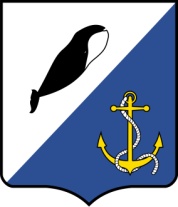 АДМИНИСТРАЦИЯПРОВИДЕНСКОГО ГОРОДСКОГО ОКРУГАПОСТАНОВЛЕНИЕВ соответствии с Федеральными законами от 06 октября 2003г. №131-ФЗ «Об общих принципах организации местного самоуправления в Российской Федерации», от 12 февраля 1998г. №28-ФЗ «О гражданской обороне», Постановлением Правительства Российской Федерации от 27 апреля 2000г. №379 «О накоплении, хранении и использовании в целях гражданской обороны запасов материально-технических, продовольственных, медицинских и иных средств», методическими рекомендациями по разработке законодательных и иных нормативных правовых актов субъекта Российской Федерации в области гражданской обороны (утв. МЧС России 24 декабря 2016г. №2-4-71-78-11), Администрация Провиденского городского округаПОСТАНОВЛЯЕТ:1. Утвердить Положение о создании и содержании в целях гражданской обороны запасов материально-технических, продовольственных, медицинских и иных средств Провиденского городского округа согласно приложению к настоящему постановлению.2. Считать утратившим силу постановление Администрации Провиденского муниципального района от 13 октября 2006 года № 207 «Об утверждении Положения о создании и содержании в целях гражданской обороны запасов продовольственных, медицинских средств индивидуальной защиты и иных средств»».3. Обнародовать настоящее постановление в информационно-телекоммуникационной сети Интернет на официальном сайте Провиденского городского округа.4. Настоящее постановление вступает в силу со дня обнародования.5. Контроль за исполнением настоящего постановления оставляю за собой.Приложение УтвержденОпостановлением Администрации Провиденского городского округаот «15» марта 2021 № 91Положение о создании и содержании в целях гражданской обороны запасов материально-технических, продовольственных, медицинских и иных средств Провиденского городского округа1. Настоящее Положение разработано в соответствии с Федеральным законом от 12 февраля 1998г. №28-ФЗ «О гражданской обороне», постановлением Правительства Российской Федерации от 27 апреля 2000г. №379 «О накоплении, хранении и использовании в целях гражданской обороны запасов материально-технических, продовольственных, медицинских и иных средств» и регламентирует деятельность органов местного самоуправления Провиденского городского округа по накоплению, хранению и использованию в целях гражданской обороны запасов материально-технических, продовольственных, медицинских и иных средств (далее – запасы).2. Запасы создаются заблаговременно для экстренного привлечения необходимых средств в случае возникновения опасности при военных конфликтах или вследствие этих конфликтов, а также при чрезвычайных ситуациях природного и техногенного характера на территории Провиденского городского округа.3. Запасы предназначены для первоочередного обеспечения населения, аварийно-спасательных формирований и спасательных служб при проведении аварийно-спасательных и других неотложных работ в случае возникновения опасности при военных конфликтах или вследствие этих конфликтов, а также при чрезвычайных ситуациях природного и техногенного характера на территории Провиденского городского округа.4. Номенклатура и объемы запасов определяются и утверждаются создающими их органами местного самоуправления Провиденского городского округа с учетом методических рекомендаций МЧС Российской Федерации.При определении номенклатуры и объемов запасов должны учитываться имеющиеся материальные ресурсы, накопленные для ликвидации чрезвычайных ситуаций природного и техногенного характера, утверждённые соответствующим нормативным правовым актом субъекта Российской Федерации.Номенклатура и объемы запасов для обеспечения аварийно-спасательных формирований и спасательных служб определяются, исходя из норм оснащения и потребности обеспечения их действий, в соответствии с планами гражданской обороны и защиты населения Провиденского городского округа.5. Осуществление закупок продукции в запасы материально-технических, продовольственных, медицинских и иных средств в целях гражданской обороны проводится в соответствии с Федеральным законом от 5 апреля 2013г. №44-ФЗ «О контрактной системе в сфере закупок товаров, работ, услуг для обеспечения государственных и муниципальных нужд» в пределах средств, предусмотренных на эти цели в бюджете субъекта Провиденского городского округа на очередной финансовый год и плановый период.6. Запасы материально-технических, продовольственных, медицинских и иных средств в целях гражданской обороны размещаются на складах муниципального казенного учреждения «Управление технического обеспечения и эксплуатации имущества, единая дежурно-диспетчерская служба и архив Провиденского городского округа», а также на складах других организаций независимо от форм собственности на договорной основе, где гарантирована их безусловная сохранность и откуда возможна их оперативная доставка в районы проведения мероприятий по гражданской обороне. Определение места хранения запасов осуществляют органы местного самоуправления Администрация Провиденского городского округа.7. Запасы используются для первоочередного обеспечения населения Провиденского городского округа при проведении аварийно-спасательных и других неотложных работ на территории Провиденского городского округа в случае возникновения опасности при военных конфликтах или вследствие этих конфликтов, а также при чрезвычайных ситуациях природного и техногенного характера.Использование запасов в целях гражданской обороны осуществляется на основании распоряжений главы администрации Провиденского городского округа как на безвозмездной основе, так и на основании иных решений, принятых соответствующими должностными лицами и органами, создавшими запасы.8. Восполнение запасов осуществляется за счет средств организаций, в интересах которых использовались материальные средства запасов, или за счет иных источников по решению должностного лица, органа, принявшего решение о выпуске ресурсов из запасов.9. Финансирование расходов по созданию, хранению, использованию и восполнению запасов материально-технических, продовольственных, медицинских и иных средств в целях гражданской обороны осуществляется за счет средств бюджета Провиденского городского округа.10. Восполнение расходов, понесенных органами местного самоуправления Провиденского городского округа на создание и содержание запасов, осуществляется за счет средств организаций, в интересах которых использовались запасы, или за счет иных источников по решению органа, принявшего решение о выпуске ресурсов из запасов.11. Запасы накапливаются заблаговременно в мирное время в объемах, определяемых создающими их органами местного самоуправления Провиденского городского округа. Не допускается хранение запасов с истекшим сроком годности.Запасы, накапливаемые органами местного самоуправления Провиденского городского округа, хранятся в условиях, отвечающих установленным требованиям по обеспечению их сохранности.12. Предприятия, учреждения и организации, на складских площадях которых хранятся запасы, ведут их количественный и качественный учет наличия и состояния в установленном порядке.от 15 марта 2021 г.№ 91п.г.т. ПровиденияОб утверждении Положения о создании и содержании в целях гражданской обороны запасов материально-технических, продовольственных, медицинских и иных средств Провиденского городского округаГлава администрацииС.А. ШестопаловПодготовил:Романенко А.А. Согласовано:Красикова Е.А.Разослано: дело, ОВМР, ГО и ЧСРазослано: дело, ОВМР, ГО и ЧСРазослано: дело, ОВМР, ГО и ЧС